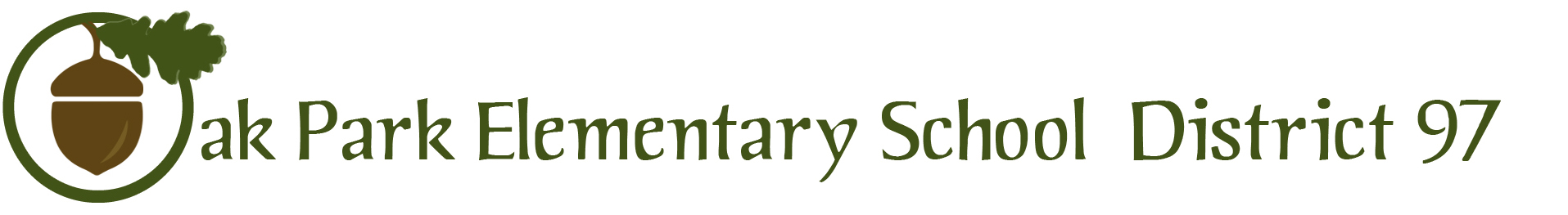 Facilities Committee MeetingJanuary 19, 2017The Facilities Committee of the Board of Education of District 97 will meet in the Boardroom at 260 Madison Street from 7:00 p.m. until 9:00 p.m. AgendaPublic comments (5 minutes) Standing: Approval of Minutes/Review of Action Items (5 minutes)Temperature Control Report Update - Alicia (15 minutes) Holmes - Alicia (20minutes)Summer 2017 Bid Documents - Alicia (30 minutes)Referendum Discussion -  Graham (45 minutes)Board Question/Feedback (5 minutes)Adjourn 